Form to draw up a Solution Proposal in reply to a Technology Call Once you have filled in this form, go back to the Technology Call on www.innoget.com and click on the “Upload Form” button to import the form.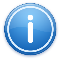 Please make sure that all the information you enter is in English.Fields marked with an asterisk are required._____________________________________________________________________Enter a title for your Solution Proposal*Identify your proposal with a self-explanatory title that best describes your solution for this Technology Call. (Minimum 10 characters)Description of your Solution Proposal*Do not disclose confidential information. Describe your proposal while explaining about your expertise, track record and capabilities about the specific technology field. It is important when possible to explain and focus your proposal on the benefits of applying and/or developing your solution or technology rather than explaining how you will get into it. We do also recommend, when available, to provide information about specific expected outcome, implementation or developing timeline and costs.Add Stage of developmentExplain the current status of your proposal. (Select only one option) Commercially available technologies Experimental technologies Finished technologies Laboratory prototypes Working prototypes OthersAdd Commercial informationDo you have commercial data i.e. market studies or sales, that back up the potential of your solution? This information is usually highly valued by companies when it comes to selecting the solutions received.Add Intellectual property statusDescribe your technology’s current intellectual property status. It is patented? Where? Tell us if there isn’t any kind of protection. (Select only one option) Granted Patent Patent already applied for Patent not yet applied for Other forms of protection